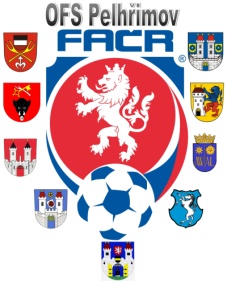 V Pelhřimově dne 24.8.2020DK OFS Pelhřimov dle § 89 odst. 2 písmene a) zahajuje disciplinární řízení ID		Příjmení, jméno		oddíl				č. utkání87100711	Přibyl Jaroslav			Pacov			2020613A1A030388120428	Šípek Jan			Nová Cerekev		2020613A2A0104								Václav HrkalPředseda DK OFS PE IČO:				Bankovní spojení			    	Kontakty22882847				KB Pelhřimov			    	tel+fax 565 324 211,  777 641  464				č. ú. 107-490070297/0100		 	e-mail: sport.pelhrimov@tiscali.cz